ПОСТАНОВЛЕНИЕ								от 18 января 2023 года № 19 О внесении изменений в Административный регламент предоставления муниципальной услуги «Направление уведомления о соответствии построенных или реконструированных объекта индивидуального жилищного строительства или садового дома требованиям законодательства о градостроительной деятельности» на территории МО Турочакское сельское поселение Турочакского района Республики Алтай, утвержденный  постановлением главы Турочакского сельского поселения  от 24 ноября 2022 г. № 181В соответствии с Федеральным законом от 06.10.2003 № 131-ФЗ «Об общих принципах организации местного самоуправления в Российской Федерации», Федеральным законом 472-ФЗ от 27.12.2019 года "О внесении изменений в Градостроительный кодекс Российской Федерации и отдельные законодательные акты Российской Федерации", руководствуясь Уставом муниципального образования «Турочакское сельское поселение»:ПОСТАНОВЛЯЕТ:           1. Утвердить прилагаемые изменения, которые вносятся в Административный регламент предоставления муниципальной услуги «Направление уведомления о соответствии построенных или реконструированных объекта индивидуального жилищного строительства или садового дома требованиям законодательства о градостроительной деятельности» на территории МО Турочакское сельское поселение Турочакского района Республики Алтай, утвержденный постановлением главы Турочакского сельского поселения  от 24 ноября 2022 г. № 181.           2.  Опубликовать (обнародовать) настоящее Постановление на официальном сайте Сельской администрации Турочакского сельского поселения Турочакского района Республики Алтай в сети «Интернет».3.     Контроль за исполнением настоящего постановления оставляю за собой.Глава Сельской администрации Турочакскогосельского поселения Турочакского района Республики Алтай	  							М.А.КузнецовУтверждены постановлением Сельской администрации Турочакского сельского поселения Турочакского района Республики Алтай от 18 января 2023г. № 19 ИЗМЕНЕНИЯв Административный регламент предоставления муниципальной услуги «Направление уведомления о соответствии построенных или реконструированных объекта индивидуального жилищного строительства или садового дома требованиям законодательства о градостроительной деятельности» на территории МО Турочакское сельское поселение Турочакского района Республики АлтайВнести в Административный регламент предоставления муниципальной услуги «Направление уведомления о соответствии построенных или реконструированных объекта индивидуального жилищного строительства или садового дома требованиям законодательства о градостроительной деятельности» на территории МО Турочакское сельское поселение Турочакского района Республики Алтай, утвержденный постановлением главы Турочакского сельского поселения  от 24 ноября 2022 г. № 181,  следующие изменения:Исключить абз.3 п.п4 п.1.4 «на региональном портале государственных и муниципальных услуг (функций), являющегося государственной информационной системой субъекта Российской Федерации (далее – региональный портал)».Сельская администрацияТурочакского сельского поселенияТурочакского районаРеспублики АлтайИНН 0407006895 ОГРН 1060407000015Адрес: 649140, РеспубликаАлтай, с. Турочак, ул.Тельмана, 19, тел: 8 (388-43) 22-3-43, 22-2-66, 22-0-89 Факс: 8 (388-43) 22-0-89, e-mail: Turochak_SA@mail.ru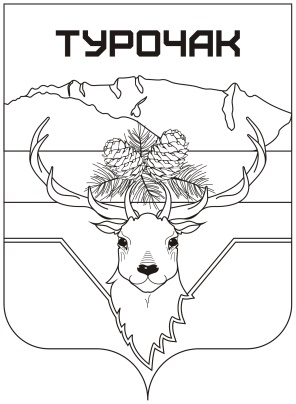 Турачак аймактыҥjурт jеезиРеспублика АлтайИНН 0407006895 ОГРН 1060407000015Адрес: 649140, Республика Алтай, j. Турачак, ор. Тельмана, 19, тел: 8 (388-43) 22-3-43, 22-2-66, 22-0-89 Факс: 8 (388-43) 22-0-89, e-mail: Turochak_SA@mail.ru